Приложение 2Тема: «Сорока на порог скакала, гостей созывала...»Цель: Продолжать фиксировать внимание детей на форме предметов, учить их простейшим приемам установления тождества и различия однородных предметов, сопоставлять форму предметов с наличным образцом; учить различать и называть цвета (зеленый, желтый, синий, красный); учить различать и сравнивать предметы по величине (длинный - короткий, большой - маленький, высокий - низкий).Ход занятия.Дети входят в группу, воспитатель обращает внимание на гостей, здороваются с ними.-    А это кто к нам прилетел (обращает внимание на сороку)?-    Сорока - белобока-    Правильно, это сорока к нам в гости прилетела (берет ее в руки). Сорока-белобока нас в гости приглашает. Живет она далеко в лесу, путь будет долгий. Хотите отправиться в путь? Тогда надо поспешить, сорока полетит, а мы пойдем ножками, может быть по дороге кого-нибудь встретим. Вот и две тропинки, которые ведут в лес. По какой пойдем? По длинной или короткой? (определяют и идут по длинной дорожке). Встречают на пути колобка и находят атрибуты (дидактическое пособие для игры: круги, квадраты разного цвета, обручи).Игра: «Найди домик» (стр.26 Ерофеева)Далее воспитатель предлагает вернуться назад и пойти по другой дорожке, она приведет детей в лес, где на полянке расположены две елочки (высокая и низкая), два медведя (большой и маленький), три туеска с кирпичиками, кубиками и матрешками,-    Эта дорожка привела нас в лес. Какие елочки растут на полянке? Какие медведи играют на полянке? Сколько их? Какого цвета? (на все эти вопросы воспитатель дожидается ответов детей, просит нескольких детей повторить).Затем воспитатель обращает внимание детей на туески, которые стоят под елочкой. Отмечают, что в туесках много кирпичиков, много кубиков, матрешек. Воспитатель предлагает детям взять по одному кирпичику, по одному кубику, по одной матрешке. Определяют цвет предметов. Что можно построить из кубика и кирпичика? (стульчик). Стоят стульчики для матрешек, обыгрывают их, определяют цвет стульчиков, количество, величину.-    Мы можем сесть на эти стульчики? Почему? (Мы большие, а стульчики маленькие).Воспитатель обращает внимание детей на то, что сейчас на дворе зима, холодно. Что медведи делают зимой? (Дети - спят) Правильно, зимой медведи спят в берлоге, но что-то зима обошла эту полянку стороной, надо помочь зиме, ведь медведям пора спать, хватит играть и баловаться.Игра: «Снежинки»Я предлагаю вам стать снежинками и покружиться на полянке (одевает детям шапочки). Читает стихотворение, а дети выполняют соответствующие движения.Снег, снег кружится, белая вся улица, Собрались мы в кружок, завертелись,Как снежок                       •,Дети кружатся, а воспитатель рассыпает на полянке мелко нарезанные снежинки. Вот и на эту полянку пришла зима, пусть медведи засыпают в берлоге до весны, а нам пора отправляться дальше, ведь сорока - белобока нас ждет.Подходят к месту, где находится дом сороки (сорока сидит на печке). Сорока нас уже заждалась, каши наварила, проходите, усаживайтесь за стол. Воспитатель читает потешку:Сорока - белобокаДетишек скликала,Кашей угощала.Этому дала,Этому дала,Этому дала,Этому далаИ этому дала,А ложек не дала,Ты сам ее найди,Ты сам ее подбери.Вот хитрая сорока!Читая потешку воспитатель раздает детям тарелочки разного цвета.Игра: «Подбери ложку».Дети подбирают ложки, называют цвета, «пробуют кашу», хвалят сороку, благодарят сороку за кашу.Молодцы, ребята, справились с заданием сороки - белобоки и за это сорока угощает вас конфетами (показывает коробочку). Сколько конфет в коробочке? - Много. А вас сколько? - много. Возьмите по одной конфете. Конфеты остались, воспитатель предлагает угостить гостей.Благодарят сороку за угощение, прощаются, отправляются в обратный путь.Тема: Мишуткины подарки.Учебно-игровые задачи:-    Учить различать геометрические фигуры (какие),-    восприятье предмета, состоящего из частей;-    различение и называние цвета - красный, синий, желтый, зеленый;-    закрепление понятий - «один» - «много»;-    развивать умение сочувствовать, желание помочь.Подарки для медвежонкаИгровой момент: Медвежонку подарили много подарков на День рожденья и он желает показать их детям.Открывают первую коробочку - там геометрические фигуры (Мишутка удивляется, не знает, что это такое). Воспитатель: Дети, а вы знаете, что это? Дети: Геометрические фигуры (называют).Воспитатель: Да, геометрические фигуры, но не простые, а волшебные, они могут превращаться в разные картинки.(Предлагает детям пройти к столику - карусели, стол разделен на 4 секции разного цвета: синий, красный, зеленый, желтый)Игра «Разноцветные картинки»1.   Синий цвет - дети называют, какие предметы могут быть синего цвета (шарик, цветочек, небо, речка и т.д.). Воспитатель предлагает на синей секции стола (речке) сложить из геометрических фигур кораблик. Дети составляют, называя цвета, геометрическую фигуру.Игра на развитие дыхания «Ветерок»2.  Зеленый цвет - полянка, дети выкладывают из геометрических фигур домик для зайчика и мишки, обыгрывают.3.  Желтый цвет - солнышко (глаза - кружочки маленькие, большие круги - щечки румяные, рот - треугольник большой и 2 маленьких).4.  Красный цвет - цветок, на него села бабочка (тоже составлена из геометрических фигур).-    Красивая бабочка, а вы хотите стать бабочками, и найти свой самый красивый цветок? (ответы детей).(звучит музыка, дети «летают», в это время воспитатель раскладывает на полу макеты цветов, по окончании музыки «бабочки» опускаются на цветы. Дети-бабочки называют цветок (цвет), на который опустились).Затем воспитатель обращает внимание детей на другой «подарок» Ми-шутки - матрешка (в собранном виде). (Воспитатель обращает внимание на матрешку: ее наряд, как она красиво расписана, всё яркое украшено цветами и т.д., но матрешка ни одна (открывает матрешку) и детям достается по одной матрешке, подходят к столу).Сколько кукол деревянных, Круглолицых и румяных,В теремке живут, Всех матрешками зовут.(На столе стоит теремок и всех матрешек дети ставят в теремок).-    Живут в этом теремочке дружные сестрицы. Пойдет одна погулять, за ней вторая и все остальные от нее не отстанут. А уж как они друг на друга похожи. Идут сестры, а у них прохожие спрашивают:- Как тебя зовут?- Матрешкой.Спросят у средней сестрицы: А как тебя зовут?- Матрешкой.А младшенькие всем сами говорят: и я матрешка, и я матрешка. Все сестры-матрешки, но по росту сразу можно отличить одну от другой, (дети показывают самую большую, самую маленькую; предлагает воспитатель ответить, сколько их (много), а самая большая - одна, маленькая - одна).Захотят матрешки спрятаться и сразу круг редеет. Стоит матрешка самая высокая, самая красивая.Вот какая матрешка-красавица (предает ее Мишутке).Мишутка: Как интересно, какие мне друзья подарки хорошие прислали. А вам, дети, нравятся мои подарки? (ответы детей) Я буду делиться с вами своими игрушками.- Спасибо, Мишутка, ты очень хороший, воспитанный Медвежонок. Мишутка: А вот еще у меня есть красивая коробочка, что же в ней? (Воспитатель открывает, а в ней тарелочки разного цвета и ложки такого же цвета)- Мишутка, теперь ты будешь кашу варить и гостей своих угощать. Мишутка: А я не умею кашу варить.-    Мы тебя сейчас научим.Обыгрывается потешка «Сорока-белобока»Роль сороки играет один из детей или воспитатель, а остальные дети - со-рочата сидят за столом. Ребенок читает потешку и раздает тарелочки детям, а в конце говорит:А ложку не дала, ты сам ее найди, ты сам ее подбери.Дети подбирают ложку по цвету тарелочки и называют цвета.Мишутка благодарит детей за то, что они научили его кашу варить и угощает их конфетами.Воспитатель: Сколько у Мишутки конфет на тарелочке (много), возьмите по одной. Сколько конфет у Саши (одна), у Лизы (одна). А было (много).Благодарим Мишутку за угощение.Тема: Волшебный сундучокИгровая ситуация. Сундучок, который постоянно стоит на одном месте, вдруг оказался на другом, воспитатель обращает на это внимание детей (в сундучке предметы, которые можно сравнить с какой-либо геометрической формой: яблоко - как шар, и т.д.). А к сундучку ведет дорожка из разноцветных кругов - больших (а маленькие в коробочке).Учебно-игровые задачи:-    Формирование умений соотносить форму объемного предмета с формой изображенного предмета на картинке;-    выделение отдельных предметов из группы;-    закрепление названия цвета (синий, красный, желтый, зеленый).Дети, вы хотите подойти к сундучку и посмотреть, что в нем лежит? Что там может быть? (Да) Но подойти к нему не просто; к нему ведут две дорожки (одна - длинная, вторая - короткая; длинная - красная, короткая - зеленая). В коробочке у меня подсказки, кружочки такого же цвета, как и дорожки, возьмите по одному, назовите цвет и каждый пойдет по той дорожке, какого цвета у него кружок.Дети подходят к сундучку, но он не открывается, он волшебный (надо выполнить задание).-    Дети, вот на этих картинках кто-то спрятался, если вы отгадаете, то сундучок откроется.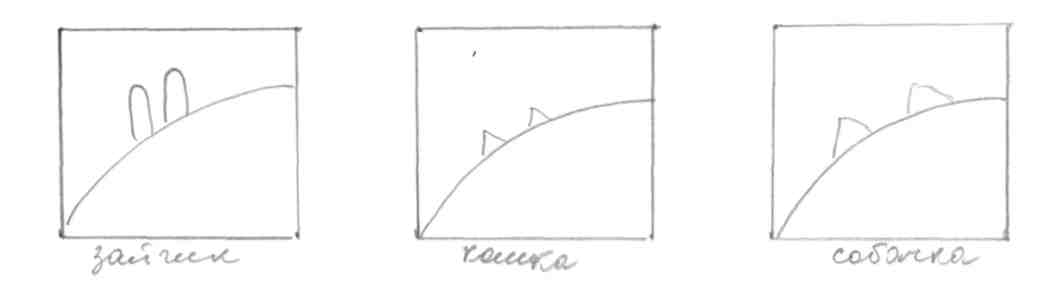 -   Молодцы, я бы не смогла без вас отгадать эти загадки.Сундучок открывается, а в нем предметы. Надо определить, на какую форму они походят.Игра «На что это похоже»Что же еще в сундучке есть? (Воспитатель достает коробочку с разными картинками).Игра «Составь картинку»Картинки собираются из двух частей.После того, как дети составили картинки, воспитатель предлагает назвать предмет (цвет, форму, размер). А сейчас мы с вами отправимся в магазин. Кукла Катя хочет с вами поиграть - она будет продавцом, а вы будете у нее покупать то, что изображено на ваших картинках.Игра «Магазин»Дети покупают игрушки и идут с ними играть.